Sokolenko SerhiyExperience:Position applied for: 3rd EngineerDate of birth: 07.07.1989 (age: 28)Citizenship: UkraineResidence permit in Ukraine: YesCountry of residence: UkraineCity of residence: KhersonPermanent address: Kotlyarevskogo, str, b78, app68Contact Tel. No: +38 (095) 184-96-31E-Mail: seregasokol2@mail.ruSkype: seregasokol27U.S. visa: NoE.U. visa: NoUkrainian biometric international passport: Not specifiedDate available from: 19.03.2017English knowledge: ModerateMinimum salary: 1500 $ per month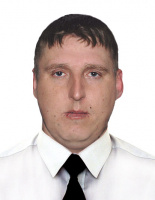 PositionFrom / ToVessel nameVessel typeDWTMEBHPFlagShipownerCrewingAB-Motorman18.09.2008-06.03.2009Roza-HGeneral Cargo2592shkoda 27.5a2l-&mdash;